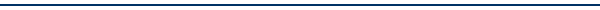 The Elijah Family Homes 1st Annual “Better Together” Non-Profit Softball Tournament brings local non-profits and the community together for a wholesome weekend of fun. Our hope is to raise awareness and encourage collaboration and connection among one another. We truly are better and stronger together!16 non-profit teams will be entered into the tournament, first come, first serve. Once your team application is submitted, please be on the lookout for confirmation of your team into the tournament within 1-3 business days. Payment is due upon team approval of $350. We look forward to having you! Non-Profit teams must have at least 10 players with a max of 15 players. Of these players, at least 50% must consist of direct organization staff, volunteers, donors, and/or clients and be 16 or older. With the exception of softballs, equipment for play will not be provided. Please complete the form below and return to Bella Martinez, Development Coordinator, at bmartinez@elijahfamilyhomes.org, by April 1st, 2023.          “Better Together” Softball Tournament    Horn Rapids Athletic Complex    April 14-16, 2023Event	Event Location	Event DatePrimary Contact (Captain)  Title	 Non-Profit NamePrimary Phone	Alternate Phone	 Email         ____________________________________    _____________________________________Organization Web Address                                 Softball Team NameTeam Players:Name________________ Email______________________ Phone Number_________ Affiliation________________Name________________ Email______________________ Phone Number_________ Affiliation________________Name________________ Email______________________ Phone Number_________ Affiliation_______________Name________________ Email______________________ Phone Number_________ Affiliation________________    5. Name________________ Email______________________ Phone Number_________         Affiliation_______________    6. Name________________ Email______________________ Phone Number_________         Affiliation_______________    7. Name________________ Email______________________ Phone Number_________         Affiliation_______________    8. Name________________ Email______________________ Phone Number_________         Affiliation_______________    9. Name________________ Email______________________ Phone Number_________         Affiliation_______________   10. Name________________ Email______________________ Phone Number_________         Affiliation_______________   11. Name________________ Email______________________ Phone Number_________         Affiliation_______________   12. Name________________ Email______________________ Phone Number_________         Affiliation_______________   13. Name________________ Email______________________ Phone Number_________         Affiliation_______________   14. Name________________ Email______________________ Phone Number_________         Affiliation_______________    15. Name________________ Email______________________ Phone Number_________         Affiliation_______________Sponsorship Levels: (See attached Sponsorship Form for more information)Payment Information:$350 Per Team □ Drop Off Check: Make checks payable and return to: Elijah Family Homes1721 W Kennewick Ave.Kennewick, WA 99336□ Invoice by Mail     □ Invoice by Email   □ Credit Card Name on Card: _______________________________Credit Card #: _________________________________ Ex. Date: ________ CV Code: ______ Billing Address:			City:  	State: _________ Zip Code: ______________‘T-Shirts/Jerseys can be purchased through Jim at Spectrum Studios if you wish! He will personally work with your team to create your own shirt for the event. Be sure to let him know we sent you.Jim PridemoreEmail:  jim@spectrum-studios.orgPhone: 509-579-4278